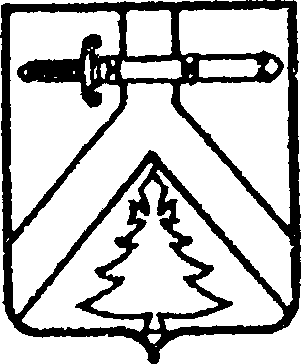 Администрация Имисского сельсовета
 Курагинского района Красноярского краяПОСТАНОВЛЕНИЕ16.10.2012г.				       с.Имисское				           №38-пО квалификационных требованиях по должностям муниципальной службы в  администрации Имисского сельсовета	В соответствии со ст.9 Федерального Закона от 02.03.2007г. №25 - ФЗ «О муниципальной службе в Российской Федерации», со ст.2  Закона Красноярского края от 2.04.2008 №5-1565 «Об особенностях правового регулирования муниципальной службы в Красноярском крае», для обеспечения единства квалификационных требований к уровню профессионального образования, стажу муниципальной службы или стажу работы по специальности, профессиональным знаниям и навыкам, необходимых для исполнения должностных обязанностей, ПОСТАНОВЛЯЮ:На муниципальную службу в администрации Имисского сельсовета вправе поступать граждане, достигшие возраста 18 лет, владеющие государственным языком Российской Федерации и соответствующие квалификационным требованиям, установленным настоящим постановлением.Установить квалификационные требования по должностям муниципальной службы в администрации Имисского сельсовета согласно приложению;При приеме, переводе на должность муниципальной службы, при аттестации муниципальных служащих учитывать вышеуказанные квалификационные требования для замещения должностей муниципальной службы;Признать утратившим силу постановление  администрации сельсовета от 08.08.2008г. №63а-п «О квалификационных требованиях по муниципальным должностям муниципальной службы работников администрации Имисского сельсовета»;Признать утратившим силу постановление  администрации сельсовета  от 13.06 2012 г. №26-п «О внесении дополнений в квалификационные требования по должностям муниципальной службы работников  администрации  Имисского  сельсовета»;Контроль за исполнением данного постановления возложить на заместителя главы администрации Н.Б.Корытко;Постановление вступает в силу в день, следующий за днем его официального опубликования в газете «Имисские зори».Глава сельсовета 							А.А.Зоткин Приложение к постановлению администрации сельсовета от 16.10.2012г. №38--пКвалификационные требования для замещения должностей муниципальной службы в администрации Имисского сельсовета Категория должностиГруппа должностиКвалификационные требования к уровню профессионального образованиюКвалификационные требования к стажу муниципальной службы или стажу (опыту) работы по специальностиКвалификационные требования к профессиональным  знаниям и умениямПеречень требований к профессиональным знаниям в области информационно-коммуникационных технологий, которыми должен владеть муниципальный служащийПеречень требований к профессиональным навыкам в области информационно-коммуникационных технологий, которыми должен владеть муниципальный служащийРуководителиглавнаяВысшее профессиональное образованиеСтаж муниципальной службы на ведущих должностях муниципальной и (или)  стаж государственной службы на старших должностях государственной службы не менее двух лет или стаж работы по специальности на руководящих должностях не менее двух лет Знание  Конституция РФ, Федерального закона №131-ФЗ «Об общих принципах организации местного самоуправления в Российской Федерации», Федерального и краевого законодательства в области  муниципальной службы, другого законодательства,  организаторские способности, умение планировать и организовать свою работу и работу подчиненных.  - устройство персонального компьютера, его периферийных устройств и программного обеспечения;- возможностей и особенностей применения современных информационных технологий в органах местного самоуправления;- основ информационной безопасности, способов защиты информации от несанкционированного доступа, повреждения;- правовых аспектов в области информационно–коммуникационных технологий и в сфере предоставления муниципальных услуг населению и организациям посредством применения данных технологий;- программных документов и приоритетов государственной политики в области информационно-коммуникационных технологий;- основ проектного управления.- работы с персональным компьютером и его периферийными устройствами;- работы с локальной сетью, сетью Интернет, управления электронной почтой;- работы в операционной системе Windows,  с пакетом программ Microsoft Office, работы с базами данных;- стратегического планирования и управления групповой деятельностью с учетом возможностей и особенностей применения современных информационно--коммуникационных технологий; - работы с системами управления проектами.СпециалистыВедущаяВысшее профессиональное образованиеСтаж муниципальной службы на старших должностях муниципальной службы и (или)  стаж государственной службы на младших должностях государственной службы не менее одного года или стаж работы по специальности на руководящих должностях не менее двух лет Знание  Конституция РФ, Федерального закона №131-ФЗ «Об общих принципах организации местного самоуправления в Российской Федерации», другого законодательства, способность к самообразованию, анализу, умение планировать свою работу, коммуникабельность. - Устройство персонального компьютера, его периферийных устройств и программного обеспечения;- возможностей и особенностей применения современных информационных технологий в органах местного самоуправления;- основ информационной безопасности, способов защиты информации от несанкционированного доступа, повреждения.- работы с персональным компьютером и его периферийными устройствами;- работы с локальной сетью, сетью Интернет, управления электронной почтой;- работы в операционной системе Windows, с пакетом программ Microsoft Office, использования графических объектов в электронных документах, работы с базами данных.СтаршаяВысшее профессиональное образованиеТребования к стажу муниципальной и (или) государственной службы и стажу работы  по специальности не предъявляютсяЗнание  Конституция РФ, Федерального закона №131-ФЗ «Об общих принципах организации местного самоуправления в Российской Федерации», другого законодательства, способность к самообразованию, анализу, умение планировать свою работу, коммуникабельность- Устройство персонального компьютера, его периферийных устройств и программного обеспечения;- возможностей и особенностей применения современных информационных технологий в органах местного самоуправления;- основ информационной безопасности, способов защиты информации от несанкционированного доступа, повреждения.- работы с персональным компьютером и его периферийными устройствами;- работы с локальной сетью, сетью Интернет, управления электронной почтой;- работы в операционной системе Windows, с пакетом программ Microsoft Office, использования графических объектов в электронных документах, работы с базами данных.Обеспечивающие специалистыВедущаяВысшее профессиональное образованиеСтаж муниципальной службы на старших должностях муниципальной службы и (или)  стаж государственной службы на младших должностях государственной службы не менее одного года или стаж работы по специальности на руководящих должностях не менее одного года Знание  Конституция РФ, Федерального закона №131-ФЗ «Об общих принципах организации местного самоуправления в Российской Федерации», другого законодательства, способность к самообразованию, анализу, умение планировать свою работу, коммуникабельность- Устройство персонального компьютера, его периферийных устройств и программного обеспечения;- возможностей и особенностей применения современных информационных технологий в органах местного самоуправления;- основ информационной безопасности, способов защиты информации от несанкционированного доступа, повреждения.- работы с персональным компьютером и его периферийными устройствами;- работы с локальной сетью, сетью Интернет, управления электронной почтой;- работы в операционной системе Windows, с пакетом программ Microsoft Office, использования графических объектов в электронных документах, работы с базами данных.СтаршаяСреднее (полное) общее образованиеТребования к стажу муниципальной и (или) государственной службы и стажу работы  по специальности не предъявляютсяЗнание  Конституция РФ, Федерального закона №131-ФЗ «Об общих принципах организации местного самоуправления в Российской Федерации», способность к самообразованию, анализу, умение планировать свою работу, коммуникабельность- Устройство персонального компьютера, его периферийных устройств и программного обеспечения;- возможностей и особенностей применения современных информационных технологий в органах местного самоуправления;- основ информационной безопасности, способов защиты информации от несанкционированного доступа, повреждения.- работы с персональным компьютером и его периферийными устройствами;- работы с локальной сетью, сетью Интернет, управления электронной почтой;- работы в операционной системе Windows, с пакетом программ Microsoft Office, использования графических объектов в электронных документах, работы с базами данных.МладшаяСреднее (полное) общее образованиеТребования к стажу муниципальной и (или) государственной службы и стажу работы по специальности не предъявляютсяЗнание  Конституция РФ, Федерального закона №131-ФЗ «Об общих принципах организации местного самоуправления в Российской Федерации», способность к самообразованию, анализу, умение планировать свою работу, коммуникабельность- Устройство персонального компьютера, его периферийных устройств и программного обеспечения;- возможностей и особенностей применения современных информационных технологий в органах местного самоуправления;- основ информационной безопасности, способов защиты информации от несанкционированного доступа, повреждения.- работы с персональным компьютером и его периферийными устройствами;- работы с локальной сетью, сетью Интернет, управления электронной почтой;- работы в операционной системе Windows, с пакетом программ Microsoft Office, использования графических объектов в электронных документах, работы с базами данных.